A n a l ý z a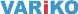 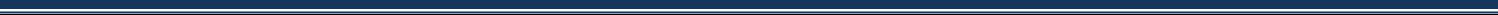 Příloha č. 1 - Sběrné formuláře jednotlivých agend.Tabulka č. 2 Příspěvkové organizace zřízené městem Toužim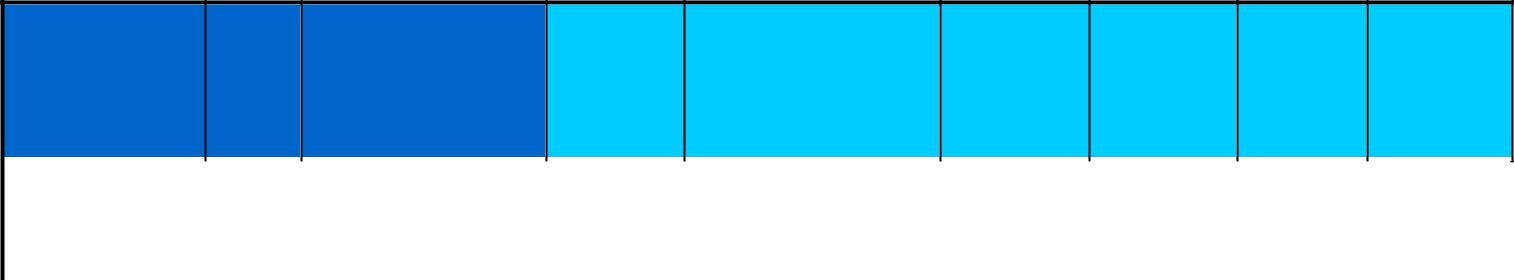 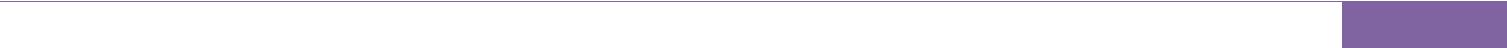 VARiKO s.r.o., IČO: 26413469, info@variko.cz, www.variko.cz, +420 377 549 156, DS: cy89ugy, Bankovní spojení: 2700741685/2010Seznam agendIDÚčel zpracováníZpracovatelPříjemciZdroj dat /KategorieagendyKategorieosobníchsubjektůúdajůúdajůFormaSWzpracováníprostředíMateřská škola ToužimMateřská škola ToužimMateřská škola ToužimSídliště 429, 364 01 Toužim, VladimíraSídliště 429, 364 01 Toužim, VladimíraSídliště 429, 364 01 Toužim, VladimíraSídliště 429, 364 01 Toužim, VladimíraMateřská škola ToužimMateřská škola ToužimMateřská škola ToužimSídliště 429, 364 01 Toužim, VladimíraSídliště 429, 364 01 Toužim, VladimíraSídliště 429, 364 01 Toužim, VladimíraSídliště 429, 364 01 Toužim, VladimíraMateřská škola ToužimMateřská škola ToužimMateřská škola ToužimHazmuková, 354 224 565,Hazmuková, 354 224 565,Hazmuková, 354 224 565,Hazmuková, 354 224 565,Hazmuková, 354 224 565,Hazmuková, 354 224 565,mstouzim@email.cz, IČ 497 55 579,mstouzim@email.cz, IČ 497 55 579,mstouzim@email.cz, IČ 497 55 579,mstouzim@email.cz, IČ 497 55 579,Personální a15Účelem zpracování datAlfazaměstnanciběžnélistinná iAVENSIOmzdováje vedení personální aSoftwareČSSZ,pojišťovny,finančníidentifikačnídigitálnímzdovámzdové dokumentaceúřad,ČŠIúdaje aagendamzdové dokumentaceúřad,ČŠIúdaje aagendazaměstnancůcitlivé údajezaměstnancůcitlivé údajePrůběh16Vedení povinnéneníČŠIdětiběžnélistinnánenípředškolníhodokumentace školyidentifikačnípředškolníhoúdaje avzděláváníúdaje avzdělávánícitlivé údajecitlivé údajeŠkolní jídelna -17Účelem zpracování jeVIS Plzeňzřízovatel, ČŠIděti ,běžnélistinná iSW Veřejnáevidencevedení evidence prozaměstnanciidentifikačnídigitálníslužbaevidenceposkytování školníhosprávce, cizíúdajestrávníkůposkytování školníhosprávce, cizíúdajestrávníkůstravování a jehostrávnícistravování a jehostrávníciúhrady a vedeníevidence pro cizístrávníkyÚčetnictví18Údaje jsouNW Ekonompříslušné kontrolnízaměstnanci,běžnélistinná iNW Ekonomzpracovávány zaIng.Pavel Nídlorgányzákonníidentifikačnídigitálníúčelem plněnízástupci dětí,údaje asouvisejícíchcizí strávnícicitlivé údajeveřejnoprávníchpovinností při vedeníúčetnictví